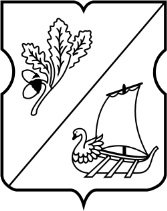 СОВЕТ ДЕПУТАТОВ муниципального округа Старое Крюково РЕШЕНИЕ27 января 2015 г.  № 01/01Об отчете главы управы района Старое Крюково города Москвы Петровой Л.И.  о результатах деятельности управы района в 2014 годуВ соответствии с пунктом 1 части 1 статьи 1 Закона города Москвы от 11 июля 2012 года № 39 «О наделении органов местного самоуправления муниципальных округов в городе Москве отдельными полномочиями города Москвы» и по результатам заслушивания ежегодного отчета главы управы района Старое Крюково города Москвы Петровой Л.И. (далее – управа района) о деятельности управы района в 2014 году Совет депутатов муниципального округа Старое Крюково решил:1. Принять отчет главы управы о деятельности управы района в 2014 году к сведению.2. Предложить главе управы района Старое Крюково:2.1. Провести  в установленные сроки благоустройство дворовых территорий, запланированных на 2015 год, с учётом обращений граждан и депутатов Совета депутатов муниципального округа.2.2. Провести мероприятия по приведению в порядок подъездов.3. Направить настоящее решение в управу района Старое Крюково, префектуру Зеленоградского административного округа, Департамент территориальных органов исполнительной власти города Москвы.4. Опубликовать настоящее решение в бюллетене «Московский муниципальный вестник» и разместить на официальном сайте муниципального округа Старое Крюково.5. Контроль за выполнением настоящего решения возложить на главу муниципального округа Старое Крюково в городе Москве Суздальцеву И.В.Глава муниципального округа Старое Крюково			                                                 И. В. СуздальцеваОтчёт главы управы района Старое Крюково Л.И. Петровой  перед депутатами Совета депутатов  муниципального округа Старое Крюково о деятельности управы района Старое Крюково в 2014 годуВ рамках Программы комплексного развития реализуются мероприятия в сфере экономики, социальной сферы, жилищной политики, ЖКХ, благоустройства территории, транспорта, потребительского рынка и услуг и др.Цель Программы – обеспечить планомерное и устойчивое развитие района, улучшение условий жизни населения. Среди основных задач – реализация городских целевых программ; осуществление комплекса мер по социальной защите населения в существующих экономических условиях, адаптация районной инфраструктуры для нужд инвалидов и маломобильных групп населения; обеспечение в полном объеме на высоком качественном уровне комплексного благоустройства территории и ремонта подъездов жилых многоквартирных домов района; обеспечение выполнения выборочного капитального ремонта жилищных объектов, объектов социальной сферы и торговли на территории района; развитие сети спортивных объектов; оказание поддержки предприятиям малого бизнеса, создание условий для их деятельности.Главная задача реализации Программы комплексного развития – это повышение качества жизни москвичей. Жилищно-коммунальное хозяйство и благоустройство.На территории района Старое Крюково расположено 60 многоквартирных жилых домов, в которых насчитывается 254 подъезда. Жилые дома окружают  59 дворовых территорий.-  В соответствии с программой по приведению в порядок подъездов многоквартирных жилых домов, в текущем году организованы работы в 76-ти подъездах в 9-ти  домах восьмого микрорайона и в 10-ти домах девятого микрорайона, что составляет 30% от общего количества подъездов района.Основными видами выполненных работ являются: окраска стен, потолков, мусоростволов, перилл, электрощитков, торцов лестничных маршей, ремонт и окраска приборов отопления, устройство плиточного покрытия в холлах первых этажей, замена дверей второго контура и мусорокамер.В настоящее время, работы по приведению в порядок подъездов запланированные на 2014 год в районе Старое Крюково выполнены в полном объеме.За период с 2010 по 2014 год в районе капитально отремонтировано 27 жилых домов.В текущем году завершены работы по выборочному капитальному ремонту в 19 жилых корпусах.- Завершены масштабные работы в рамках производственной программы ОАО «МОЭК» филиал №10 «Зеленоградский» по переводу на закрытую схему теплоснабжения 9-ти жилых домов в 9-м микрорайоне.За счет основного бюджета выполнены работы на        корпусах 8-го микрорайона (801, 802, 803, 807, 808, 810, 811), включающие в себя:- замену главных тепловых узлов.- замену секционных узлов центрального отопления.- замену внутреннего водостока.За счет средств экономического развития района, выполнены работы по капитальному ремонту кровельного покрытия на  корпусах 925, 926 и 927.- По многочисленным обращениям, поступившим в управу района в 2013 году принято решение о необходимости выполнения работ по капитальному ремонту пешеходной зоны «Аллея ветеранов».«Аллея ветеранов» является единственной пешеходной зоной в Зеленоградском округе обустроенной в текущем году.Протяженность пешеходной зоны составляет 172 метра.По результатам благоустроительных работ выполнены следующие мероприятия:- установка новых малых форм - скамеек и урн;- замена асфальтового покрытия прогулочной зоны на брусчатку общей площадью 1500 квадратных метров;- высадка кустарников;-  ремонт цветника и газонов.-  В рамках Программы комплексного благоустройства района Старое Крюково  завершены работы по благоустройству 6 дворовых территорий.Выполнены следующие виды работ:- ремонт асфальтобетонных покрытий пешеходных дорожек, тротуаров и проездов с заменой и без замены бортового камня – 9591 кв. м.- благоустройство понижений для маломобильных групп населения – 3 шт.- ремонт (замена) газонных ограждений – 141 п/м.- установка тротуарного ограждении – 4 шт.- ремонт газонов – 652 кв. м.- установка детских игровых и спортивных комплексов – 11 шт.- установка малых форм – 109 шт.- посадка кустарников – 279 шт.- Благоустройство объектов образования в 2014 году проводились в 2-х центрах образования: школа 853 (два объекта) и Гимназия 1528 (4 объекта).	Все запланированные работы в текущем году также были завершены.Дополнительно хочется отметить, что в этом году впервые заказчиком работ как по приведению в порядок подъездов, выборочному капитальному ремонту, так и по благоустройству дворовых территорий и образовательных учреждений было вновь созданное государственное бюджетное учреждение «Жилищник района Старое Крюково». Управа района совместно с ГБУ «Жилищник» постарались в текущем году максимально учесть пожелания жителей, данную работу мы также продолжим в следующем году.Социальная политика.Работа по вопросам социальной политики управой района Старое Крюково проводится в соответствии с окружными и городскими планами по отдельным направлениям деятельности и в тесном сотрудничестве с учреждениями и организациями района.  В первую очередь это – ГБУ «Славяне».С 1 апреля 2014 года Муниципальное бюджетное учреждение «Славяне» стало Государственным бюджетным учреждением, учредителем которого является префектура Зеленоградского АО. Свою деятельность по организации досуговой, физкультурно-оздоровительной и спортивной работы с населением на территории района Старое Крюково  ГБУ «Славяне» осуществляют в строгом соответствии с уставными документами и требованиями государственного задания.          Традиционными партнерами управы остаются: аппарат Совета депутатов муниципального округа Старое Крюково,ГБУ ТЦСО № 34 филиал «Солнечный»РУСЗН Панфиловского районаГБУК «Творческий лицей»учреждения образования, здравоохранения, физкультуры и спорта.          За 2014 год комиссией по социальной защите населения района оказана материальная помощь ветеранам ВОВ, инвалидам, многодетным и малообеспеченным семьям и др. категориям жителей на сумму 554,00 тыс. руб. Для проведения ремонтных работ в квартирах ветеранов и инвалидов ВОВ было выделено 300,00 тыс. руб. (11 чел).   В рамках проведения мероприятий, посвященных памятным и праздничным датам были вручены продуктовые наборы: участникам и ветеранам ВОВ, вдовам участников ВОВ, многодетным семьям, имеющим 5 и более детей, активам ветеранов образования и совета ВОВ района, родителям, чьи дети погибли в мирное время на сумму – 201,4 тыс.  руб. К празднованию Святой Пасхи приобретено 1000 куличей для поздравления льготных категорий жителей района, к Новому году предоставлено 400 новогодних подарков на 213,00 тыс. руб. для детей из малообеспеченных семей, организовано поздравление Дедом Морозом и Снегурочкой детей-инвалидов, детей из опекаемых, приемных и многодетных семей. Для льготной категории жителей района, активных участников социально-значимых программ организованы и проведены 9 экскурсий на сумму 200,00 тыс. руб. Предпринимателями района Старое Крюково к праздничным и памятным датам организованы благотворительные обеды для льготных категорий жителей.       В течение года управой района совместно с ГБУК «Творческий лицей» на базе ДТДиМ проведены традиционные и уже полюбившиеся жителям района и округа фестивали: фольклорного искусства «Изумрудная бабочка», семейного творчества «Лики любви» и др. Совместно с ГБУ «Славяне», ГБУК «Творческий лицей», администрацией муниципального округа Старое Крюково для жителей района и округа проведены такие масштабные мероприятия, как «Ночь перед Рождеством», «Широкая масленица», Праздничная районная площадка «От героев былых времен» к 9-му мая, мероприятия посвященные празднованию Дня города.В 2014 году в рамках реализации Программы «Спорт Москвы» произведен капитальный ремонт спортплощадки у корп.824. КДН и ЗПС 01.04.2014г. в связи с реорганизацией органов местного самоуправления Управе района Старое Крюково переданы государственные полномочия по организации деятельности Комиссии по делам несовершеннолетних и защите их прав. Возглавляет комиссию глава управы Петрова Л.И.  В состав комиссии входят представители служб и учреждений системы профилактики, что позволяет оперативно принимать решения по вопросам оказания несовершеннолетнему или семье различных видов помощи. В 2014 году проведено 23 заседания комиссии, рассмотрено 205 вопросов, из них по несовершеннолетним – 67 вопросов, по неблагополучным семьям – 109 вопросов и 29 вопросов по анализу актуальной ситуации в районе и определению целостной стратегии профилактической деятельности, основных направлений и конкретных мероприятий. В настоящее время на учете комиссии состоит 19 подростков, совершивших антиобщественные действия, 31 родитель, не исполняющий свои обязанности по воспитанию, обучению и содержанию детей, 11 семей, находящихся в социально-опасном положении. На основе анализа состояния профилактического учета несовершеннолетних, совершенных ими правонарушений и преступлений, специалистами КДН и ЗП регулярно организовываются тематические мероприятия с привлечением представителей прокуратуры, сотрудников полиции, специалистов управления федеральной службы по контролю за оборотом наркотиков, учреждений здравоохранения, образования, отдела опеки и попечительства.  Значительное внимание в профилактике противоправного поведения несовершеннолетних уделяется своевременному выявлению мест массового скопления подростков, в т.ч. в вечернее и ночное время суток. В  2014г. поведено 10 профилактических рейдов «Подросток». Особое внимание уделяется проведению рейдов по торговым предприятиям, реализующим спиртосодержащую (в т.ч. пиво) и табачную продукцию подросткам. К участию в рейдах привлекаются не только представители комиссии и полиции, но и представители общественности. Также усилен контроль со стороны КДН и ЗП за деятельностью учреждений и организаций системы профилактики. На постоянной основе осуществляются проверки организаций и учреждений района, входящих в систему профилактики. За текущий период 2014 года проведено 17 проверок. Потребительский рынок и услуги.В настоящее время на территории района Старое Крюково расположено 27 предприятий торговли, торговая площадь которых составляет 13528 кв. м, 44 объекта бытового обслуживания на 185 рабочих мест, 11 предприятий общественного питания на 552 посадочных места, 25 нестационарных торговых объектов. В 2014 году в районе открыты 2 предприятия торговли (магазин «Ткани» в корп. 847 (торговая площадь 90 кв. м), магазин «Мясной домик»; корп. 908, стр. 2 (торговая площадь 90,0), 5 предприятий бытового обслуживая на 13 рабочих мест (парикмахерская и ремонт одежды в корп. 847, фотоуслуги и ремонт швейных машин в корп. 834, ремонт одежды в корп. 908, стр. 2).В течение года выведено 6 некапитальных объектов мелкорозничной сети (Овощи, цветы, бытовое обслуживание у корп. 802, гастрономия у корп. 919 и  по ул. Железнодорожная, овощи у корп. 900).  Одним из важных направлений работы является работа по выявлению и пресечению несанкционированной торговли.За 2014 год мобильной группой района Старое Крюково проведено 134 рейда по выявлению и пресечению несанкционированной торговли. Выявлено 18  случаев нарушений. В результате составлено 4 протокола об административных правонарушениях на физических лиц.  Все протоколы рассмотрены. Наложено 4 штрафа  -  на сумму 10000    рублей. Взыскано 3 штрафа  на сумму 7500 рублей. Материалы по  одному  неоплаченному штрафу направлены судебному приставу для принудительного взыскания.Основная часть торгующих - люди пожилого и престарелого возраста, торгующие выращенными цветами и овощами. С указанной  категорией проводится разъяснительная работа об административной ответственности за несанкционированную торговлю.В течение года проведено три встречи с предпринимателями района, в ходе которых им оказывалась методическая помощь по различным направления деятельности: пожарной безопасности правилам продажи отдельных видов товаров, правилам бытового обслуживания, охране труда, рекламному оформлению и другим вопросам.О работе с обращениями граждан, поступившими в управу района Старое КрюковоРабота с обращениями граждан в управе района Старое Крюково ведется в соответствии с требованиями Федерального закона от 02.05.2006 №59-ФЗ «О порядке рассмотрения обращений граждан Российской Федерации».По состоянию на 01.12.2014 года в управу района Старое Крюково поступило 1371 обращение  (2013г.- 1472),  в том числе:из вышестоящих организаций – 659 (48.1%) обращений,                                                            напрямую в управу Старое Крюково – 712 (51.9 %)По видам поступления обращения распределились следующим образом:•	заявления на бумажном носителе – 507 (36.9%) обращений      (2013г. -38.9%) •	поступившие в электронном виде (сайт управы, префектуры) – 354 (25.8%) обращений  (2013- 32.4%)•	обращения в СИСП – 119 (8.6%) обращений (2013- 8.6%)•	прием главы управы – 129 (9.4%) обращений (2013- 9.9%)•	горячая линия – 208 (15.1%) обращений (2013 – 7.6%)•	встречи с жителями – 54 (3.9%) обращений (2013 – 2.3%)Всего отработано 1371 обращение, что составляет 100% от общего количества, из них:Решено положительно – 563 (41.1%), даны разъяснения по 706 обращениям т.е. на 51.5% поступивших обращений.Поставлены на контроль – 102 обращения (7,4%) Основную часть обращений граждан, поступивших в управу, составляют вопросы:- 	содержание и эксплуатация жилого фонда                       (424 обращений, что составляет  30.9% от общего количества обращений);- 	благоустройство придомовой территории и проездов      (555 обращений, что составляет 40.8% от общего количества обращений).- 	материальная помощь и компенсация услуги бани – 102 обращения, что составляет 7% от общего количества обращений).Большую часть вопросов по благоустройству составляют вопросы уборки и благоустройства дворовой территории района.     В блоке вопросов, касающихся содержания и эксплуатации жилищного фонда, значительную долю составляют вопросы водоснабжения, отопления, уборки и содержания подъезда.Поступают обращения от жителей 8 микрорайона  и корпусов 925,926,927  по вопросам капитального ремонта, замены инженерных систем холодного и горячего водоснабжения, центрального отопления.Так же жители обращаются по вопросам; - благоустройство и уборка территории- капитальному ремонту домов - установки ИПУ  - парковки автомашин на газонах - оказание материальной помощи Прием населения в управе Старое Крюково ведется в соответствии с утвержденным графиком приема. За истекший период главой управы принято 129 жителей (аналогичный период 2013г. – 139 обращений).По состоянию на 24.11.2014г. исполнено 117 обращений, из них:•	Решено положительно – 35 обращений,•	Даны разъяснения на – 82 обращения,•	Находятся на контроле 12 обращений       Большую часть обращений по – прежнему составляют вопросы содержания и эксплуатации жилого фонда (48 обращений, что составляет 41.7% от общего количества обращений (2013г. – 60 обращений 43.1%).       В свою очередь среди них первое место, по - прежнему, занимают вопросы состояния подъездов жилых домов (14 обращений, 2013г. – также 19 обращений), а также вопросы водоснабжения (11 обращений, 2013г.- 8 обращений).    Также в управу района продолжают поступать так называемые «вторичные обращения», гр-н Щербаковой А.А. поступило 17 обращений  по вопросам благоустройства,  из них  3 обращения остаются на контроле,  гр-н Чикаловой А.В. поступило 18 обращений преимущественно по вопросам благоустройства, гр-н Федирко В.А. 6 обращений по вопросу оплаты за ГВС.	На настоящее время нарушений поручений поступивших в управу района из вышестоящих инстанций нет. Однако имеют место незначительные нарушения внутреннего характера. С данной категорией исполнителей незамедлительно проводится разъяснительная работа, а при повторном нарушении применяются дисциплинарные меры воздействия. С целью недопущения нарушений исполнительской дисциплины в управе района Старое Крюково города Москвы      разработан и утвержден регламент работы с обращениями граждан, поступающими в управу района Старое Крюково города Москвы.С сотрудниками управы, регистрирующими обращения граждан и контролирующими сроки их исполнения, исполнителями поручений по обращениям граждан, проведен семинар по неукоснительному соблюдению требований алгоритма заполнения блока «исполнение вопроса» по итогам рассмотрения  обращений граждан.Еженедельно на оперативных совещаниях главы управы с сотрудниками управы и руководителями отраслевых служб района заслушивается вопрос об исполнении письменных и устных обращений граждан, разбираются случаи длительного исполнения, выявляются причины имеющихся недостатков.Главой управы района усилен контроль за своевременным и качественным исполнением обращений. Принимаются меры по недопустимости нарушения требований  Федерального Закона от 02.05.2006 №59-ФЗ «О порядке рассмотрения обращений граждан Российской Федерации» и исключению случаев срыва сроков выполнения контрольных поручений и формального рассмотрения вопросов, содержащихся в обращениях жителей, а также по устранению причин, порождающих случаи повторных обращений.